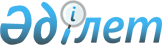 Аудандық мәслихаттың 2021 жылғы 5 қаңтардағы "2021-2023 жылдарға арналған Қызылжар ауылдық округ бюджетін бекіту туралы" № 367 шешіміне өзгерістер енгізу туралыАқтөбе облысы Ырғыз аудандық мәслихатының 2021 жылғы 23 шілдедегі № 45 шешімі
      Ырғыз аудандық мәслихаты ШЕШТІ:
      1. Аудандық мәслихаттың 2021 жылғы 5 қаңтардағы № 367 "2021-2023 жылдарға арналған Қызылжар ауылдық округ бюджетін бекіту туралы" (Нормативтік құқықтық актілердің мемлекеттік тіркеу тізілімінде № 7952 тіркелген) шешіміне мынадай өзгерістер енгізілсін:
      1-тармақ жаңа редакцияда мазмұндалсын:
      "1. 2021-2023 жылдарға арналған Қызылжар ауылдық округ бюджеті тиісінше 1, 2 және 3 қосымшаларға сәйкес, оның ішінде, 2021 жылға мынадай көлемде бекітілсін:
      1) кірістер – 151 400 мың теңге, оның ішінде:
      салықтық түсімдер – 2 686 мың теңге;
      салықтық емес түсімдер – 45 мың теңге;
      негізгі капиталды сатудан түсетін түсімдер – 0 теңге;
      трансферттер түсімі – 148 669 мың теңге;
      2) шығындар – 151 503,5 мың теңге;
      3) таза бюджеттік кредиттеу – 0 теңге, оның ішінде:
      бюджеттік кредиттер –0 теңге;
      бюджеттік кредиттерді өтеу –0 теңге;
      4) қаржы активтерiмен жасалатын операциялар бойынша сальдо – 0 теңге, оның ішінде:
      қаржы активтерiн сатып алу – 0 теңге;
      мемлекеттің қаржы активтерін сатудан түсетін түсімдер – 0 теңге;
      5) бюджет тапшылығы (профициті) – - 103,5 мың теңге;
      6) бюджет тапшылығын қаржыландыру (профицитін пайдалану) – 103,5 мың теңге, оның ішінде:
      қарыздар түсімі – 0 теңге;
      қарыздарды өтеу – 0 теңге;
      бюджет қаражатының пайдаланылатын қалдықтары – 103,5 мың теңге.".
      5-тармақ жаңа редакцияда мазмұндалсын:
      "5. 2021 жылға арналған Қызылжар ауылдық округ бюджетінде аудандық бюджет арқылы республикалық және облыстық бюджеттерден ағымдағы нысаналы трансферттер түсетіні ескерілсін:
      мемлекеттік халықты әлеуметтік қорғау ұйымдарында арнаулы әлеуметтік қызмет көрсететін жұмыскерлердің жалақысына қосымша ақылар белгілеуге- 80 мың теңге;
      мемлекеттік мәдениет ұйымдарының және архив мекемелерінің басқарушы және негізгі персоналына мәдениет ұйымдарындағы және архив мекемелеріндегі ерекше еңбек жағдайлары үшін лауазымдық айлықақысына қосымша ақылар белгілеуге – 1 841 мың теңге;
      "Ауыл – Ел бесігі" жобасы шеңберінде ауылдық елдi мекендердегі әлеуметтік және инженерлік инфрақұрылым бойынша іс-шараларды іске асыруға-100 633 мың теңге.
      Аталған трансферттерінің сомасын бөлу ауылдық округ әкімінің шешімі негізінде айқындалады.".
      Көрсетілген шешімнің 1-қосымшасы осы шешімнің қосымшасына сәйкес жаңа редакцияда жазылсын.
      2. Осы шешім 2021 жылғы 1 қаңтардан бастап қолданысқа енгізіледі. 2021 жылға арналған Қызылжар ауылдық округ бюджеті
					© 2012. Қазақстан Республикасы Әділет министрлігінің «Қазақстан Республикасының Заңнама және құқықтық ақпарат институты» ШЖҚ РМК
				
      Ырғыз аудандық 
мәслихатының хатшысы: 

Н. Қызбергенов
2021 жылғы 23 шілдедегі № 45 аудандық мәслихаттың шешіміне қосымшаАудандық мәслихаттың 2021 жылғы 5 қаңтардағы № 367 шешіміне 1-қосымша
Санаты
Санаты
Санаты
Санаты
Сомасы, (мың теңге)
Сыныбы
Сыныбы
Сыныбы
Сомасы, (мың теңге)
Кіші сыныбы
Кіші сыныбы
Сомасы, (мың теңге)
Атауы
Сомасы, (мың теңге)
1
2
3
4
5
І. Кірістер
151 400
1
Салықтық түсімдер
2686
04
Меншiкке салынатын салықтар
2 686
1
Мүлiкке салынатын салықтар
86
3
Жер салығы
159
4
Көлiк құралдарына салынатын салық
2 441
 2
Салықтық емес түсiмдер
45
06
Басқа да салықтық емес түсiмдер
45
1
Басқа да салықтық емес түсiмдер
45
4 
Трансферттердің түсімдері
148 669
02
Мемлекеттiк басқарудың жоғары тұрған органдарынан түсетiн трансферттер
148 669
3 
Аудандардың (облыстықмаңызы бар қаланың) бюджетінен трансферттер
148 669
Функционалдық топ
Функционалдық топ
Функционалдық топ
Функционалдық топ
Функционалдық топ
Сомасы, (мың теңге)
Кіші функция
Кіші функция
Кіші функция
Кіші функция
Сомасы, (мың теңге)
Бюджеттік бағдарламалардың әкімшісі
Бюджеттік бағдарламалардың әкімшісі
Бюджеттік бағдарламалардың әкімшісі
Сомасы, (мың теңге)
Бағдарлама
Бағдарлама
Сомасы, (мың теңге)
Атауы
Сомасы, (мың теңге)
1
2
3
4
5
6
ІІ Шығындар
151 503,5
01
Жалпы сипаттағы мемлекеттiк қызметтер
23 942
1
Мемлекеттiк басқарудың жалпы функцияларын орындайтын өкiлдi, атқарушы және басқа органдар
23 942
124
Аудандық маңызы бар қала,ауыл, кент, ауылдық округ әкімінің аппараты
23 942
001
Аудандық маңызы бар қала, ауыл, кент, ауылдық округ әкімінің қызметін қамтамасыз ету жөніндегі қызметтер
23 864
022
Мемлекеттік органның күрделі шығыстары
78
06
Әлеуметтiк көмек және әлеуметтiк қамсыздандыру
365
2
Әлеуметтiк көмек
365
124
Аудандық маңызы бар қала,ауыл, кент, ауылдық округ әкімінің аппараты
365
003
Мұқтаж азаматтарға үйде әлеуметтік көмек көрсету
365
07
Тұрғын үй-коммуналдық шаруашылық
4 724,4
3 
Елді мекендерді көркейту
4 724,4
124
Аудандық маңызы бар қала,ауыл, кент, ауылдық округ әкімінің аппараты
4 724,4
008
Елді мекендердегі көшелерді жарықтандыру
3 652
009
Елді мекендердің санитариясын қамтамасыз ету
320
011
Елді мекендерді абаттандыру мен көгалдандыру
752,4
08
Мәдениет, спорт, туризм және ақпараттық кеңістік
21 839
1
Мәдениет саласындағы қызмет
21 839
124
Аудандық маңызы бар қала ,ауыл, кент, ауылдық округ әкімінің аппараты
21 839
006
Жергілікті деңгейде мәдени демалыс жұмысын қолдау
21 839
13
Басқалар
100 633
9
Басқалар
100 633
124
Аудандық маңызы бар қала,ауыл,кент, ауылдық округ әкімінің аппараты
100 633
057
"Ауыл-Ел бесігі" жобасы шеңберінде ауылдық елді мекендердегі әлеуметтік және инженерлік инфрақұрылым бойынша іс-шараларды іске асыру
100 633
15
Трансферттер
0,1
1
Трансферттер
0,1
124
Аудандық маңызы бар қала, ауыл, кент, ауылдық округ әкімінің аппараты
0,1
048
Пайдаланылмаған (толық пайдаланылмаған) нысаналы трансферттерді қайтару
0,1
ІІІ.Таза бюджеттік кредиттеу
0
Бюджеттік кредиттер
0
ІV. Қаржы активтерімен жасалатын операциялар бойынша сальдо
0
Қаржы активтерін сатып алу
0
V. Бюджет тапшылығы (профициті)
- 103,5
VI. Бюджет тапшылығын қаржыландыру (профицитін пайдалану)
103,5
Санаты
Санаты
Санаты
Санаты
Сомасы, (мың теңге)
Сыныбы
Сыныбы
Сыныбы
Сомасы, (мың теңге)
Ішкі сыныбы
Ішкі сыныбы
Сомасы, (мың теңге)
Атауы
Сомасы, (мың теңге)
1
2
3
4
5
8
Бюджет қаражаттарының пайдаланылатын қалдықтары
103,5
01
Бюджет қаражаты қалдықтары
103,5
1
Бюджет қаражатының бос қалдықтары
103,5